Задатак за шести разред ,Осама  недеља наставе на даљинуод 04-09.05.2020-Област коју обрађујемо је Комуникација и односи се на преношење порука визуелним путем.Најчешће користимо писане поруке и путем словних знакова,писањем обавештавамо,шаљемо поруке другим људима.-Погледаћете линк испод а затим осмислити поруку од слова,ћирилице,латинице,кинеских  знакова или хијероглифа која можете сецкати из новина,цртати,сликати или правити од приручних матерјала,дрвета,пластике, канапа,вунице,употребних предмета...https://www.slideshare.net/likovnjaci/vizuelna-poezija?ref=https://likovnjaci.wordpress.com/teme/sedmi-razred/-Овде имате и примре сликара који су користили облике слова кроз своје ликовно изражавање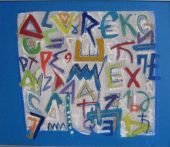 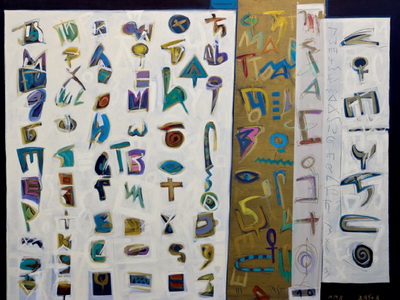 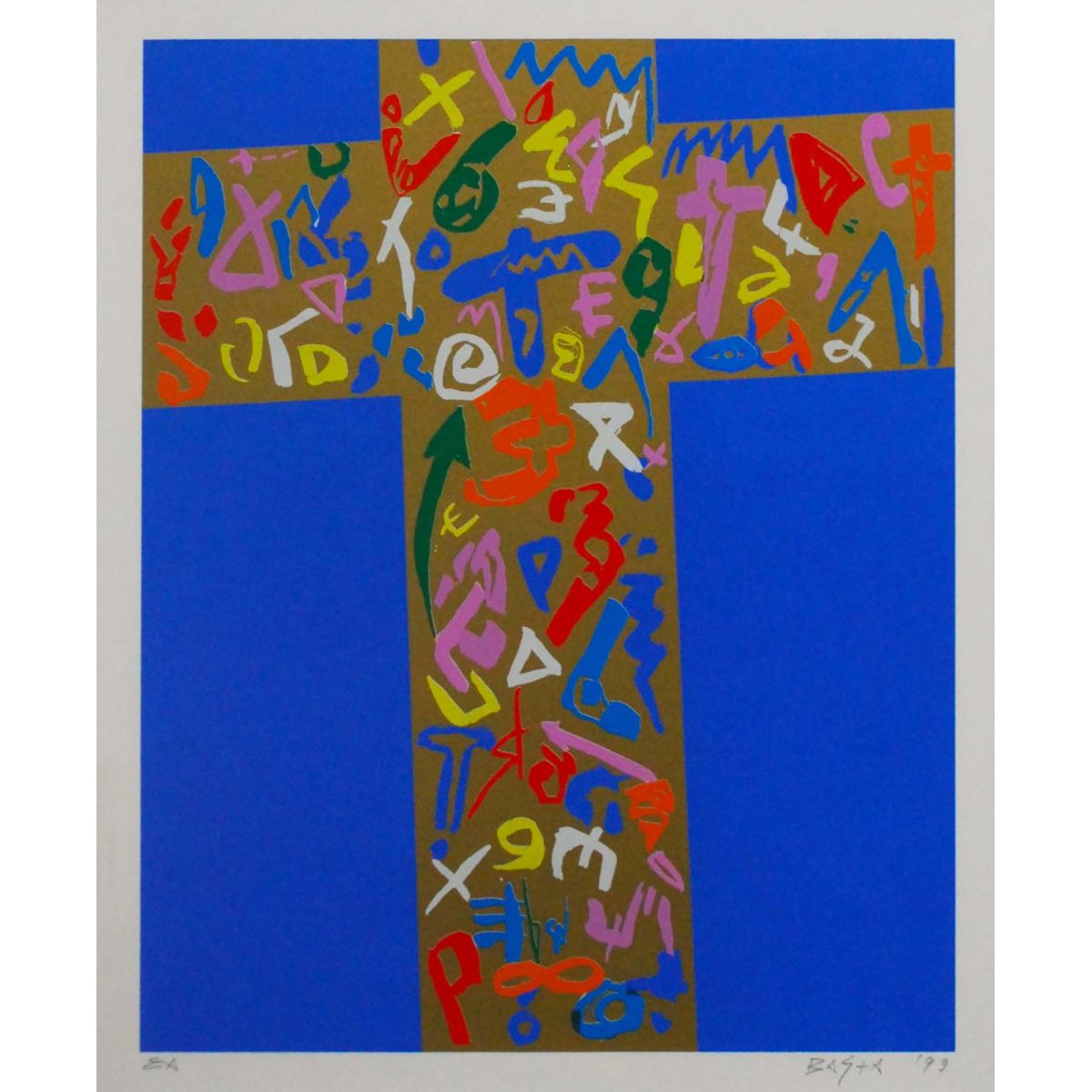 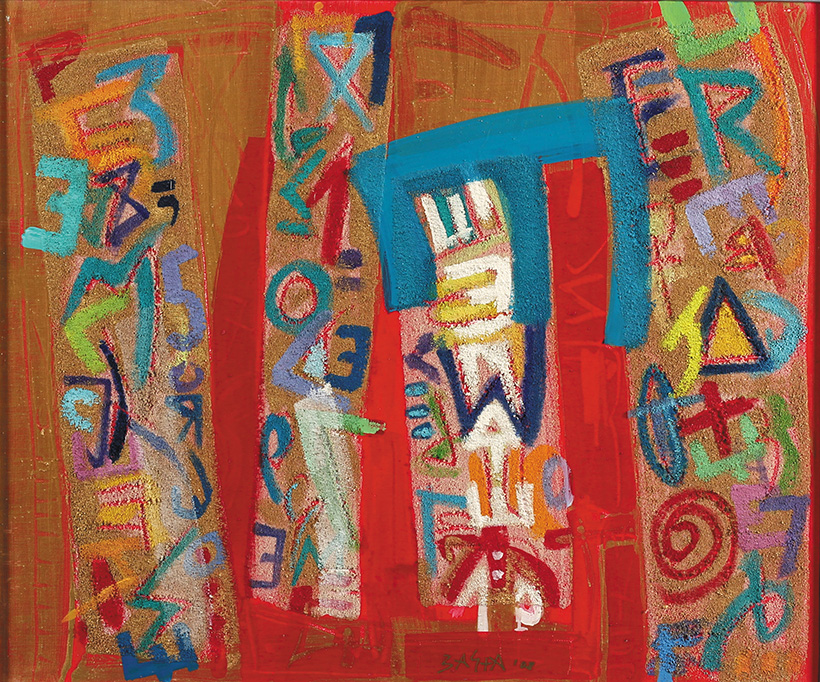 